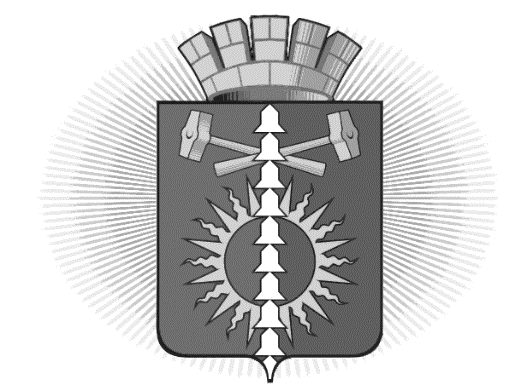 АДМИНИСТРАЦИЯ ГОРОДСКОГО ОКРУГА ВЕРХНИЙ ТАГИЛ П О С Т А Н О В Л Е Н И ЕОт «20» мая 2019 года № 313город Верхний ТагилО внесении изменения в состав муниципальной комиссии по обследованию жилых помещений инвалидов и общего имущества в многоквартирных домах, в которых проживают инвалиды, в целях их приспособления с учетом потребностей инвалидов и обеспечения условий их доступности для инвалидов на территориигородского округа Верхний ТагилВ  связи с изменением в кадровом составе  муниципальной комиссии по обследованию жилых помещений инвалидов и общего имущества в многоквартирных домах, в которых проживают инвалиды, в целях их приспособления с учетом потребностей инвалидов и обеспечения условий их доступности для инвалидов на территории городского округа Верхний Тагил, утвержденного постановлением Администрации городского округа Верхний Тагил от 18.10.2016 г. № 794, руководствуясь  Уставом городского округа Верхний ТагилПОСТАНОВЛЯЮ: 1. Внести изменение в  состав  муниципальной комиссии по обследованию жилых помещений инвалидов и общего имущества в многоквартирных домах, в которых проживают инвалиды, в целях их приспособления с учетом потребностей инвалидов и обеспечения условий их доступности для инвалидов на территории городского округа Верхний Тагил (далее Комиссия), приложение № 2, читать в новой редакции (приложение № 1 к настоящему постановлению).1.1 вывести из состава Комиссии:Морозову Н.Л. – старшего инспектора архитектурно-строительного отдела;Проказову В.Б. – начальника архитектурно-строительного отдела;Попкова И.К. - председателя Совета Ветеранов городского округа Верхний Тагил.         1.2. ввести в состав Комиссии:Поделову Е.А. - старшего инспектора архитектурно-строительного отдела;Ждановских А.Г. - начальника архитектурно-строительного отдела;Арапова И.М. - председателя Совета Ветеранов городского округа Верхний Тагил;Хайрову С.С. – директора МУП УК «Потенциал».        2. Приложение № 2 постановления Администрации городского округа Верхний Тагил от 18.10.2016 г. № 794 «О создании муниципальной комиссии по обследованию жилых помещений инвалидов и общего имущества в многоквартирных домах, в которых проживают инвалиды, в целях их приспособления с учетом потребностей инвалидов и обеспечения условий их доступности для инвалидов на территории городского округа Верхний Тагил» утвердить в новой редакции (приложение № 1 настоящего постановления).2. Разместить настоящее постановление на официальном сайте городского округа Верхний Тагил www.go-vtagil.ru.3. Контроль за исполнением настоящего постановления возложить на заместителя Главы администрации по жилищно-коммунальному и городскому хозяйству Русалеева Н.Н.Глава городского округа Верхний Тагил          подпись           В.Г. КириченкоВерноСтарший инспектор АСО                                                                                                            Е.А. Поделова городского округа Верхний Тагил       «22» мая 2019 годаПриложение № 1УтвержденоПостановлением Администрации городского округа Верхний Тагилот  «22» мая 2019 г. № 313       СОСТАВМУНИЦИПАЛЬНОЙ КОМИССИИ ПО ОБСЛЕДОВАНИЮ ЖИЛЫХ ПОМЕЩЕНИЙ ИНВАЛИДОВ И ОБЩЕГО ИМУЩЕСТВА В МНОГОКВАРТИРНЫХ ДОМАХ, В КОТОРЫХ ПРОЖИВАЮТ ИНВАЛИДЫ, В ЦЕЛЯХ ИХ ПРИСПОСОБЛЕНИЯ С УЧЕТОМ ПОТРЕБНОСТЕЙ ИНВАЛИДОВ И ОБЕСПЕЧЕНИЯ УСЛОВИЙ ИХ ДОСТУПНОСТИ ДЛЯ ИНВАЛИДОВНА ТЕРРИТОРИИ ГОРОДСКОГО ОКРУГА ВЕРХНИЙ ТАГИЛПредседатель комиссии:Глава городского округа Верхний Тагил-Кириченко В.Г.Заместитель председателя комиссии:Заместитель Главы администрации по жилищно-коммунальному и городскому хозяйству-Русалеев Н.Н.Секретарь комиссии:Старший инспектор старший инспектор архитектурно-строительного отдела администрации-Поделова Е.А.Члены комиссии:Заместитель Главы администрации по социальным вопросам-Упорова И.Г.Начальник архитектурно-строительного отдела Администрации городского округа Верхний Тагил-Ждановских А.Г.Начальник отдела по управлению муниципальным имуществом и земельными ресурсами-Кропотухина Н.А.Начальник планово-экономического отдела администрации-Самофеева Е.А.Начальник Управления социальной политики Министерства социальной политики по     г. Кировграду (по согласованию)-Минина М.А.Председатель Совета Ветеранов городского округа Верхний Тагил       (по согласованию)-Арапова И.М.Заведующая территориальным органом п. Половинный городского округа Верхний Тагил-Шамсутдинова Н.В.Заведующая  территориальным органом п. Белоречка Администрации городского округа Верхний Тагил -Лобанова Н.В.Представители управляющей организации, ТСЖ, иной организации эксплуатирующей жилой дом (по согласованию)-Хайрова С.С.Собственник жилого помещения (по согласованию)